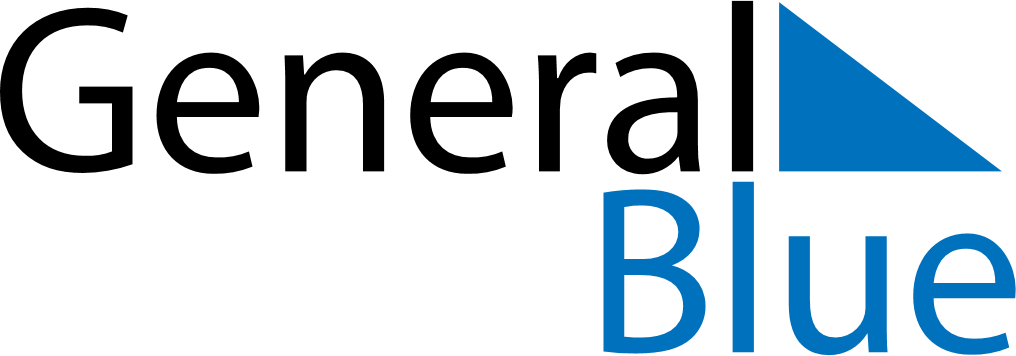 June 2024June 2024June 2024June 2024June 2024June 2024June 2024Iligan City, Soccsksargen, PhilippinesIligan City, Soccsksargen, PhilippinesIligan City, Soccsksargen, PhilippinesIligan City, Soccsksargen, PhilippinesIligan City, Soccsksargen, PhilippinesIligan City, Soccsksargen, PhilippinesIligan City, Soccsksargen, PhilippinesSundayMondayMondayTuesdayWednesdayThursdayFridaySaturday1Sunrise: 5:23 AMSunset: 5:57 PMDaylight: 12 hours and 34 minutes.23345678Sunrise: 5:23 AMSunset: 5:57 PMDaylight: 12 hours and 34 minutes.Sunrise: 5:23 AMSunset: 5:57 PMDaylight: 12 hours and 34 minutes.Sunrise: 5:23 AMSunset: 5:57 PMDaylight: 12 hours and 34 minutes.Sunrise: 5:23 AMSunset: 5:58 PMDaylight: 12 hours and 34 minutes.Sunrise: 5:23 AMSunset: 5:58 PMDaylight: 12 hours and 34 minutes.Sunrise: 5:23 AMSunset: 5:58 PMDaylight: 12 hours and 35 minutes.Sunrise: 5:23 AMSunset: 5:58 PMDaylight: 12 hours and 35 minutes.Sunrise: 5:23 AMSunset: 5:59 PMDaylight: 12 hours and 35 minutes.910101112131415Sunrise: 5:23 AMSunset: 5:59 PMDaylight: 12 hours and 35 minutes.Sunrise: 5:24 AMSunset: 5:59 PMDaylight: 12 hours and 35 minutes.Sunrise: 5:24 AMSunset: 5:59 PMDaylight: 12 hours and 35 minutes.Sunrise: 5:24 AMSunset: 5:59 PMDaylight: 12 hours and 35 minutes.Sunrise: 5:24 AMSunset: 6:00 PMDaylight: 12 hours and 35 minutes.Sunrise: 5:24 AMSunset: 6:00 PMDaylight: 12 hours and 35 minutes.Sunrise: 5:24 AMSunset: 6:00 PMDaylight: 12 hours and 35 minutes.Sunrise: 5:24 AMSunset: 6:00 PMDaylight: 12 hours and 36 minutes.1617171819202122Sunrise: 5:25 AMSunset: 6:01 PMDaylight: 12 hours and 36 minutes.Sunrise: 5:25 AMSunset: 6:01 PMDaylight: 12 hours and 36 minutes.Sunrise: 5:25 AMSunset: 6:01 PMDaylight: 12 hours and 36 minutes.Sunrise: 5:25 AMSunset: 6:01 PMDaylight: 12 hours and 36 minutes.Sunrise: 5:25 AMSunset: 6:01 PMDaylight: 12 hours and 36 minutes.Sunrise: 5:25 AMSunset: 6:02 PMDaylight: 12 hours and 36 minutes.Sunrise: 5:26 AMSunset: 6:02 PMDaylight: 12 hours and 36 minutes.Sunrise: 5:26 AMSunset: 6:02 PMDaylight: 12 hours and 36 minutes.2324242526272829Sunrise: 5:26 AMSunset: 6:02 PMDaylight: 12 hours and 36 minutes.Sunrise: 5:26 AMSunset: 6:02 PMDaylight: 12 hours and 36 minutes.Sunrise: 5:26 AMSunset: 6:02 PMDaylight: 12 hours and 36 minutes.Sunrise: 5:27 AMSunset: 6:03 PMDaylight: 12 hours and 36 minutes.Sunrise: 5:27 AMSunset: 6:03 PMDaylight: 12 hours and 36 minutes.Sunrise: 5:27 AMSunset: 6:03 PMDaylight: 12 hours and 36 minutes.Sunrise: 5:27 AMSunset: 6:03 PMDaylight: 12 hours and 35 minutes.Sunrise: 5:27 AMSunset: 6:03 PMDaylight: 12 hours and 35 minutes.30Sunrise: 5:28 AMSunset: 6:03 PMDaylight: 12 hours and 35 minutes.